KLASA: 400-01/21-02/09URBROJ: 366-03-21-1Osijek, 23. prosinca 2021.GODIŠNJI PROGRAM RADA I FINANCIJSKI PLAN LUČKE UPRAVE OSIJEK ZA 2022.GODINUSADRŽAJGodišnji program rada Uvod…………………………………………………………………………….….3 Pokazatelji na kojima se zasniva izračun vlastitih i prihoda za posebne namjene..4Plan teretnog prometa……………………………………………………...4Plan putničkog prometa………………………………………………...….4Plan prihoda od naknade za koncesiju……………………………………..4Plan prihoda od najma za korištenje industrijskog kolosijeka…………......4Plan prihoda od najma i zakupa na lučkom području……………………...4Plan prihoda od pristojbe za vez na sportskim pristaništima….…………...4Plan prihoda od donacija županijskog proračuna …...………………...…...5 Strateški ciljevi u radu Lučke uprave Osijek i  planirani investicijski projekti…...5Ostale aktivnosti……………………………………………………………………6Financijski planPlan prihoda i rashoda……………………………………………………………...6Plan prihoda po računskom planu………………..………………………...6Plan rashoda po računskom planu………………..………………………...8Obrazloženje financijskog plana…………………………………………………...14Na temelju članka 13. stavak 1. točka 5. Uredbe o upravljanju i vođenju poslova lučkih uprava unutarnjih voda (NN 100/08, 76/12 i 31/16)  te Odluke o proglašenju Državnog proračuna Republike Hrvatske za 2022. godinu i projekcije za 2023. i 2024. godinu, Klasa: 011-01/21-01/93, Ubroj: 71-10-01/1-21-2 od 15. prosinca 2021. (NN 140/2021), v.d. ravnatelja Lučke uprave Osijek predlaže:GODIŠNJI PROGRAM RADA I FINANCIJSKI PLAN LUČKE UPRAVE OSIJEKZA 2022. GODINU GODIŠNJI PROGRAM RADAUvod Lučka uprava je javna ustanova upisana u registar ustanova pri Trgovačkom sudu u Osijeku i u registar neprofitnih organizacija pri Ministarstvu financija.Na financijsko poslovanje u 2022. godini primjenjivati će se sljedeći propisi:Zakon o proračunu (NN 87/08, 136/12, 15/15),Zakon o izvršavanju državnog proračuna Republike Hrvatske za 2022. godinu, Zakon o fiskalnoj odgovornosti (NN 111/18),Pravilnik o načinu i uvjetima izvršavanja državnog proračuna te o načinu povrata sredstava u državni proračun i vođenja evidencija o povratu sredstava (48/11 i 126/17), Pravilnik o utvrđivanju proračunskih i izvanproračunskih korisnika državnog proračuna i proračunskih i izvanproračunskih korisnika proračuna jedinica lokalne i područne (regionalne) samouprave te o načinu vođenja registra proračunskih i izvanproračunskih korisnika (NN 128/09, 142/14 i 23/19), Pravilnik o proračunskom računovodstvu i Računskom planu (87/08 i 136/12), Pravilnik o proračunskim klasifikacijama (NN 87/08), Naputak o načinu uplaćivanja prihoda proračuna, obveznih doprinosa, te prihoda za financiranje drugih javnih potreba.Odredbama Zakona o plovidbi i lukama unutarnjih voda ( NN 109/07, 132/07, 51/13, 152/14, 118/18) određeno je da se djelatnost Lučke uprave financira iz prihoda koji čine:lučke naknade koje čine pristojbe za uporabu obale ili pristana, ležarina, pristojba za vez i naknade za koncesijusredstva iz državnog proračuna i županijskog proračuna te proračuna jedinica lokalne i područne (regionalne) samoupraveostali prihodi (prihodi od kamata, tečajnih razlika, prihodi od prodaje imovine i ostali nespomenuti prihodi). Projekti i ostale aktivnosti koji se planiraju realizirati temelje se na sljedećem:ovlastima i nadležnostima propisanim u zakonskim i podzakonskim aktimaStrateškom planu MMPI Prostornom planu Osječko-baranjske županijeProjekti su u skladu sa  Strategijom prometnog razvoja RH 2017 - 2030 kao i sa Strateškim planom MMPI za razdoblje 2020 - 2022 godine.Lučka uprava donosi godišnji Operativni program građenja i modernizacije lučkih građevina i Operativni program održavanja lučkih građevina, te Godišnji program rada i financijski plan. Operativni programi dostavljaju se na suglasnost MMPI.Metodologija izrade financijskog planaZakonom o proračunu, financijski plan je akt kojim su utvrđeni njegovi prihodi i primici te rashodi i izdaci u skladu s proračunskim klasifikacijama. Financijski plan proračunskih korisnika čine prihodi i primici te rashodi i izdaci raspoređeni u programe koji se sastoje od aktivnosti i projekata.U programima se iskazuju planirani prihodi i primici te rashodi i izdaci razrađeni po vrstama prihoda i primitaka, pojedinim aktivnostima i projektima te godinama u kojima će teretiti proračun.Financijski plan sadrži:Plana prihoda i rashodaObrazloženja financijskog planaPrihodi i rashodi iskazuju se uz primjenu modificiranog računovodstvenog načela nastanka događaja.Modificirano računovodstveno načelo nastanka događaja znači da se:ne iskazuje rashod amortizacije nefinancijske dugotrajne imovinene iskazuju prihodi i rashodi uslijed promjena vrijednosti nefinancijske imovineprihodi priznaju u izvještajnom razdoblju u kojem su postali raspoloživi i pod uvjetom da se mogu izmjeritirashodi priznaju na temelju nastanka poslovnog događaja (obveza) i u izvještajnom razdoblju na koje se odnose, neovisno o plaćanjurashodi za utrošak kratkotrajne nefinancijske imovine priznaju se u trenutku nabave i u visini njene nabavne vrijednostiSukladno svemu navedenom Lučka uprava Osijek sastavlja financijski plan u kojem u prihode i rashode iskazuje sve stavke sukladno računovodstvenim načelima. 1.2. Pokazatelji na kojima se zasniva izračun vlastitih i prihoda za posebne namjene 1.2.1. Plan teretnog prometaPlan teretnog prometa u luci Osijek u 2022. godini temelji se na procjeni tereta jedinog koncesionara, tvrtke Luka Tranzit Osijek d.o.o.. Prihodi od pristojbi za uporabu obale izračunati su temeljem prosječne cijene za pretovar po toni što iznosi 2,00 kn/t (172.000 tona što iznosi 344.000,00 kn). 1.2.2. Plan putničkog prometaPrihodi od putničkih brodova temelje se na prosječnom broju putnika odnosno 100 putnika po brodu. Pristojba za putničke brodove naplaćuje se u iznosu od 15,00 kn/putnik. U 2022. godini očekuje se dolazak 120 putničkih brodova, što znači da planiran prihod po osnovi pristojbi za putničke brodove iznosi 180.000 kn. Pored toga planiran je i prihod po osnovi pristojbe za korištenje turističkog pristaništa u Parku prirode Kopački rit. Planirani prihod je temeljen na bazi 30.000 putnika, a obzirom da je pristojba 2,00 kn po putniku to ukupno planiran prihod po ovoj osnovi iznosi  60.000 kn.1.2.3. Plan prihoda od naknade za koncesijuLučka uprava Osijek u 2021. godini ima  jednog koncesionara s kojim je potpisan Ugovor o Koncesiji do 2036. godine. Temeljem postojećeg Ugovora za koncesiju planira se prihod u iznosu od 15.000,00 EUR za fiksni dio koncesije (112.000,00 kn) te varijabilni dio temeljem ostvarenog prometa. Varijabilni dio koncesijske naknade se planira u iznosu 38.000,00 kn što čini ukupno planirani prihod u iznosu 170.000,00 kn od koncesijske naknade. 1.2.4. Plan prihoda od najma za korištenje industrijskog kolosijekaTemeljem Ugovora o korištenju industrijskog kolosijeka u luci Osijek planira se otpremiti oko 20 vagona mjesečno, odnosno 240 vagona u 12 mjeseci, što čini prihod od 72.000,00 kn1.2.5. Plan prihoda od najma i zakupa na lučkom područjuPo osnovi ugovora o najmu sklopljenim sa tvrtkom Hopa d.o.o. u 2022. godini planiraju se prihodi u iznosu od 14.775,12 kuna, a po ugovoru o zakupu zemljišta na lučkom području sklopljenim sa Obrtom za poljoprivredu Durus, planirani prihodi iznose 54.081,00 kuna.1.2.6. Plan prihoda od pristojbe za vez na sportskim pristaništimaLučka uprava Osijek ima otvorena tri sportska pristaništa na kojima naplaćuje pristojbe za vez. Sportskim pristaništem Zimska luka temeljem odobrenja upravlja Motonautički klub Drava. Planirani prihod temelji se na 289 plovila na vezu kao što je bilo u 2021. godini. Sportsko pristanište Neptun otvoreno je u 2014. godini, a u 2021.godini imali su 47 plovila na vezu. Za 2021. godinu planiran je prihod na osnovu istog broja plovila. Sportsko pristanište Retfala završeno je u 2015. godini, a u 2021.godini imali su 72 plovila na vezu. Za 2021. godinu planiran je prihod na osnovu istog broja plovila.  Temeljem gore navedenog planira se vez 408 plovila na svim pristaništima što donosi planirani prihod od pristojbi za vez u ukupnom iznosu od 152.400 kn.1.2.7. Plan prihoda od donacija iz županijskog proračunaU 2022. godini Lučka uprava Osijek planira prihod od donacija iz županijskog proračuna u iznosu od 25.000,00 kuna.Pregled planskih parametara za izračun prihoda u 2022.Tablica 1. Pregled planskih parametara za izračun prihoda u 2022. godini  1.3. Strateški ciljevi u radu Lučke uprave Osijek i planirani investicijski projektiOpći ciljevi koji se postavljaju pred Lučku upravu Osijek su povećanje iskoristivosti lučkog područja s ciljem generiranja prihoda od koncesija i stvaranje mogućnosti za dolazak što većeg broja putničkih brodova što donosi i nove vrijednosti gospodarstvu grada i regije. Kratkoročni i srednjoročni ciljevi koje Lučka uprava Osijek planira postići su:razvoj infrastrukture na području luke za pretovar tereta sportskih pristaništarealizacija projekta Izgradnja terminala za pretovar rasutih tereta tekuće i investicijsko održavanje lučkih građevina Ciljevi navedeni pod a) planiraju se postići provođenjem aktivnosti obrazloženih u točki 3. Obrazloženje financijskog plana tablica Pregled kapitalnih aktivnosti u 2022. godini. Cilj naveden pod b) planira se postići zaključenjem ugovora o radovima i nadzoru za izgradnju terminala za pretovar rasutih tereta te početkom izvođenja radova.Nakon što je u rujnu 2016. godine Europska komisija DG COMP (Uprava za tržišno natjecanje) donijela odluku o prihvatljivosti projekta za sufinanciranje iz EU Kohezijskog fonda izvršena je prijava projekta, a 10.svibnja 2017. potpisan je Ugovor o dodjeli bespovratnih sredstava  između MMPI kao PT1, SAFU (Središnja agencija za financiranje i ugovaranje programa i projekata EU) kao PT2 te Lučke uprave Osijek kao Korisnika. 2019. godine pokrenut je postupak javne nabave za odabir najpovoljnijeg ponuditelja za izvođenje građevinskih radova te nadzora nad izvođenjem građevinskih radova. Nakon otvaranja pristiglih ponuda utvrđeno je da osigurana sredstva nisu dostatna te je u  prosincu 2020. godine potpisan je Dodatak br. 1 ugovoru o dodjeli bespovratnih sredstava čime su osigurana sredstva za nastavak projekta i pokrenut novi postupak javne nabave. Na odluku o odabiru najpovoljnijeg ponuditelja za izvođenje građevinskih radova uložena je žalba te je postupak privremeno obustavljen do donošenja rješenja DKOM-a. Do kraja 2021. godine planira se donošenje Odluke o odabiru najpovoljnijeg ponuditelja za izvođenje građevinskih radova, a početak radova očekuje se u 2022. godini.Cilj naveden pod c) planira se postići provođenjem aktivnosti obrazloženih u točki 3. Obrazloženje financijskog plana tablica Pregled aktivnosti tekućeg održavanja u 2022. godini.1.4. Ostale aktivnosti Ostale aktivnosti uključuju:izrada novih te praćenje i usklađivanje postojećih pravilnika i ostalih akata Lučke uprave sa zakonskom regulativom,suradnja s državnim tijelima u provođenju ciljeva razvoja Lučke uprave,suradnja s regionalnim i lokalnim tijelima u cilju unapređenja razvoja putničkog prometa i sportskih pristaništa,kvalitetna suradnja s koncesionarom i korisnicima luke radi poboljšanja kvalitete usluge i boljeg iskorištavanja potencijala luke,suradnja s drugim lučkim upravama i lukama putem raznih udruženja radi razmjene i stjecanja iskustva i novih znanja.FINANCIJSKI PLANPlan prihoda i rashodaPlan prihoda po računskom planuTablica 3. Plan prihoda po računskom planuPlan prihoda za 2022. godinu klasificiran je prema izvorima financiranja:Izvor 11 - Opći prihodi i primiciIzvor 12 - Sredstva učešća za pomoći – predstavlja nacionalno učešće u financiranju projekata koji se financiraju iz EU sredstava.Izvor 31 – Vlastiti prihodi – predstavljaju prihode od zakupa i najma na lučkom područjuIzvor 43 - Ostali prihodi za vlastite namjene – predstavljaju prihode od naplaćenih pristojbi i koncesijskih naknada.Izvor 559 - Ostale refundacije iz pomoći EU – izvor se koristi za projekte koji se financiraju iz EU, ali najprije ih je potrebno financirati iz nacionalnih sredstava, a nakon odobravanja isplaćenih troškova dolazi refundacija u iznosu priznatih troškova  Izvor 562 - Kohezijski fond – izvor se koristi za sredstva koja Republika Hrvatska primi iz europskih strukturnih i investicijskih fondova2.1.2. Plan rashoda po računskom planuTablica 4. Plan rashoda po računskom planuObrazloženje plana rashoda Ukupno planirani rashodi za 2022. godinu obuhvaćaju sljedeće rashode:31 RASHODI ZA RADNIKE - odnose se na plaće, doprinose na plaću i ostale rashode za radnike  (dar djeci, jubilarne nagrade i sl.). 32 MATERIJALNI RASHODI: naknade troškova radnicima - odnose se na službena putovanja, prijevoz na rad, stručno usavršavanje i sl. naknade članovima upravnog vijeća - obuhvaća naknade za rad članova upravnog vijeća te naknade putnih troškova članova upravnog vijećarashodi za usluge - čine ih rashodi za telefon, poštarinu, usluge tekućeg i investicijskog održavanja lučkih građevina (detaljnije opisano u nastavku pod b) i opreme, intelektualne usluge, računalne usluge i ostale nespomenute usluge rashodi za materijal i energiju obuhvaćaju rashode za uredski materijal, materijal za čišćenje, stručnu literaturu, dizel gorivo za službeni auto i benzin za službeni čamac te rashode za sitni inventar i auto-gume ostali nespomenuti materijalni rashodi - obuhvaćaju premije osiguranja, reprezentaciju, članarinu Zajednici lučkih uprava i članarinu za Europsko udruženje luka na unutarnjim vodama (EFIP) usluge tekućeg i investicijskog održavanja34 FINANCIJSKI RASHODI – odnose se na rashode za kamate, bankarske usluge te na ostale financijske rashode.41 RASHODI ZA NABAVU NEPROIZVEDENE DUGOTRAJNE IMOVINE odnose se na rashode za nabavu zemljišta .42 RASHODI ZA NABAVU PROIZVEDENE DUGOTRAJNE IMOVINE – ovdje su uključeni rashodi za kapitalna ulaganja.OBRAZLOŽENJE FINANCIJSKOG PLANAK810072 – OP konkurentnost i kohezija, prioritetna os 7., Povezanost i mobilnost – Izgradnja terminala za pretovar rasutih tereta u luci Osijek Ugovor za projekt  »Izgradnja terminala za pretovar rasutih tereta u luci Osijek« potpisan je 10. svibnja 2017. godine, a njime se planira postići povećanje udjela riječnog prometa u odnosu na željeznički i cestovni promet u Republici Hrvatskoj, revitalizacija gospodarstva i ravnomjeran razvoj regija u Hrvatskoj, smanjenje zagušenja u centru grada Osijeka i sprječavanje mogućeg ekološkog zagađenja, poboljšanje prometne produktivnosti i intermodalnih kapaciteta. Cilj ovog projekta je da Lučka uprava Osijek postane prva hrvatska luka unutarnjih voda bazenskog tipa i prva koja će imati usvojene europske standarde poslovanja te tako postati snažna logistička podrška ekonomiji Istočne Hrvatske. Projekt uključuje izgradnju terminala za pretovar rasutih tereta u luci Osijek (obalne građevine dužine 240m s dva veza, pristupna cesta, željeznički kolosijeci i kranska staza, usipni koš i uređaji za pretovar te lučka infrastruktura), nadzor nad gradnjom i reviziju projekta.  Ukupna vrijednost projekta KK.07.3.1.01.0001 »Izgradnja terminala za pretovar rasutih tereta u luci Osijek« iznosi 268.121.553 kuna odnosno 249.008.151 kuna bespovratnih sredstava. Početkom 2022. godine planira se potpisivanje ugovora o izvođenju radova i ugovora o nadzoru nad izvođenjem radova te samim time i početak radova na izgradnji terminala za pretovar rasutih tereta u luci Osijek.Od ukupno planiranih sredstava za razdoblje 2022. godini 99% odnosi se na troškove građevinskih radova i nadzora nad izvođenjem radova, a 1 % na troškove upravljanja projektom te troškove promidžbe i vidljivosti.A810069 – Gradnja i održavanjeGradnja - aktivnost se provodi svake godine i temelji se na ulaganju u lučku infrastrukturu u cilju kvalitativnog i tehnološkog osuvremenjivanja luke Osijek kako bi se što kvalitetnije udovoljilo postojećoj i očekivanoj transportnoj potražnji na unutarnjim vodama. Operativnim programom Lučke uprave Osijek želi se modernizirati luka Osijek i lučko područje u tehničko tehnološkom smislu kroz rekonstrukciju postojećih i izgradnju novih lučkih kapaciteta  u luci.Održavanje - aktivnost se provodi svake godine i uključuje poslove upravljanja lukom i pristaništima na rijeci Dravi odnosno upravljanje lučkim područjem u smislu nadzora nad radom korisnika luke koji obavljaju lučke djelatnosti i održavanja lučkih građevina.   Projekti u okviru aktivnosti gradnja i održavanje detaljno će se obrazložiti u Operativnom programu građenja i modernizacije i Operativnom programu održavanja lučkih građevina koji će se donijeti po dobivanju suglasnosti ministra mora, prometa i infrastrukture na Godišnji program rada i financijski plan Lučke uprave Osijek. A810068 – Administracija i upravljanjeOvom aktivnosti osiguravaju se sredstva nužna za troškove plaća i ostalih troškova zaposlenika Lučke uprave Osijek. Također, na aktivnosti se planiraju sredstva za pokriće materijalnih rashoda koji nastaju u redovnom poslovanju kao što su troškovi pošte, prijevoza, uredskog materijala, službenih putovanja, intelektualnih usluga i slično.  Od ukupno planiranih sredstava u 2022. godini 51% namijenjeno je za plaće i ostale rashode za zaposlene, 44% namijenjeno je za materijalne rashode te 5% za financijske rashode.Izgradnja sportskog pristaništa NemetinProjekt je započeo 2020. godine.Zbog sve većeg broja zahtjeva za privez rekreacijskih plovila na rijeci Dravi, mjesto Nemetin, izgrađuje se sportsko pristanište. Sportsko pristanište Nemetin nalazi se na desnoj obali Drave nizvodno od luke Osijek od rkm 12+250 do rkm 12+450. Ukupna površina sportskog pristaništa Nemetin je 3.243 m². Pristanište će se sastojati od pontona za privez čamaca u obliku plutajućeg gata, sustava za sidrenje, pristupnog mosta. Od ukupno planiranih sredstava za 2022. godinu, 95% planira se za troškove izvođenja građevinskih radova, a 5% za troškove nadzora nad izvođenjem građevinskih radova. Završetak projekta se planira zaključno s 2022. godinom.Interreg VA – Mađarska- Hrvatska – Projekt VICINaD – virtualno povezivanje industrijskih središta na rijeci Dravi između Mađarske i HrvatskeProgram suradnje Interreg VA Mađarska-Hrvatska 2014.-2020. pripada mreži programa ETC.Programi ETC-a doprinose ukupnoj ekonomskoj, socijalnoj i teritorijalnoj koheziji Europske unije rješavanjem pitanja koja prelaze granice između zemalja i regija. Ciljevi ETC programa su stvaranje zajedničkog identiteta, integriranog fizičkog prostora, uravnoteženi razvoj te poboljšane politike i upravljanje. Program suradnje između Mađarske i Hrvatske nasljednik je programa prekogranične suradnje Mađarska - Hrvatska (IPA) 2007-2013. Kao i prethodni program u godini pristupanja Hrvatske Europskoj uniji, sufinanciranje ovog programa pokriva Europski fond za regionalni razvoj (ERDF) za obje zemlje. Na taj se način u potpunosti primjenjuju načela reguliranja programiranja i provedbe instrumenata Europske kohezijske politike. Fokus trenutnog programa pomaknut je prema podršci jačanju i proširenju postojećih suradničkih mreža i doprinosu uspostavljanja zdrave osnove za dinamičnu i trajnu prekograničnu suradnju. Uz to, program povećava koncentraciju na poticanju održive gospodarske suradnje u regiji, zadržavajući kontinuitet aktivnosti.Projekt Virtualno povezivanje industrijskih središta na rijeci Dravi između Mađarske i Hrvatske – VICINaD sufinanciran je od strane Monitoring Committee programa kao najbolje ocijenjeni u prioritetu 2.1.2. Turističke atrakcije. Glavni partneri su Grad Barcs (Mađarska), Grad Belišće i Lučka uprava Osijek. Od ukupno planiranih sredstava za 2022. godinu 73% odnosi se na troškove izrade studijsko projektne dokumentacije, a 27% na troškove plaće članova tima za provedbu projekta te troškove uredskog materijala i uredske opreme.  v.d.  ravnatelja                       Elvira Zohil, dipl.iur.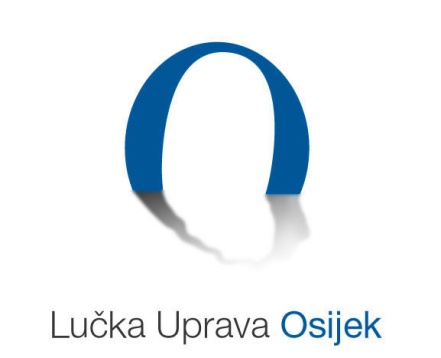       JU Lučka uprava OsijekPort authority / Hafenamt Osijek, Croatia      JU Lučka uprava Osijek Šetalište kardinala F. Šepera 631000 Osijek, HRVATSKAOIB 78159614650tel: 031/250-340; fax: 031/ 213-340e-mail: info@port-osijek.hrwww.port-osijek.hrOpisPlanirano 2022.Pretovaren teret ( u tonama ) - luka i tovarište172.000Broj putnika iskrcanih na putničkom pristaništu12.000Broj putnika iskrcanih na turističkom pristaništu30.000Broj plovila vezanih na sportskim pristaništima ( Zimska luka, Neptun i Retfala)408Ugovor o najmu i zakupu javnog vodnog dobra2IzvorKontoOpisPlan 2021.Procjena ostvarenja plana 2021.Plan 2022.1167111Prihodi iz nadležnog proračuna za financiranje rashoda poslovanja5.377.0002.003.057,264.702.0001167121Prihodi iz nadležnog proračuna za financiranje rashoda za nabavu nefinancijske imovine4.451.0002.927.653,2432.827.3061167141Prihodi iz nadležnog proračuna za financiranje izdataka za financijsku imovinu i otplatu zajmova00011UKUPNO 119.828.0004.930.710,5037.529.3061267111Prihodi iz nadležnog proračuna za financiranje rashoda poslovanja173.700149.303,22173.7001267121Prihodi iz nadležnog proračuna za financiranje rashoda za nabavu nefinancijske imovine879.00070.000,0017.296.99412UKUPNO 121.052.700219.303,2217.470.694316615Prihodi od pruženih usluga44.58810.975,0040.00031DONOSDonos neutrošenih prihoda iz prethodne godine00031ODNOSOdnos/prijenos neutrošenih prihoda u slijedeću godinu00031UKUPNO 3144.58810.975,0040.00043641430043Zatezne kamate iz obveznih odnosa i drugo izvor 43100004365148Ostale naknade i pristojbe za posebne namjene719.174667.811,27862.00043642191200Koncesijske naknade temeljem Zakona o plovidbi i lukama unutarnjih voda160.000155.540,49170.00043DONOSDonos neutrošenih prihoda iz prethodne godine192.551192.551,00100.00043ODNOSOdnos/prijenos neutrošenih prihoda u slijedeću godinu-100.000-230.630,20-120.00043UKUPNO 43971.825785.272,561.012.00051632311700Tekuće pomoći od institucija i tijela EU - ostalo45.58745.587,00051632411700Kapitalne pomoći od institucija i tijela EU - ostalo00051632311800Tek. pom.od inst. i tijela EU refund. putnih troš.00051UKUPNO 5145.58745.587,000526341Tekuće pomoći od izvanproračunskih korisnika 025.000,00052DONOSDonos neutrošenih prihoda iz prethodne godine00052ODNOSOdnos/prijenos neutrošenih prihoda u slijedeću godinu00052UKUPNO 52025.000,000559632310559Tekuće pomoći od institucija i tijela EU – ostale refundacije95.00071.752,2095.000559632410559Kapitalne pomoći od institucija i tijela EU - ostale refundacije730.000395.000,00283.000559UKUPNO 559825.000466.752,20378.000562632310562Tekuće pomoći od institucija i tijela EU887.000734.740,32887.000562632410562Kapitalne pomoći od institucija i tijela EU5.000.0000,0091.831.106562UKUPNO 5625.887.000734.740,3292.718.106UKUPNO 51319 PO SVIM IZVORIMAUKUPNO 51319 PO SVIM IZVORIMAUKUPNO 51319 PO SVIM IZVORIMA18.654.7007.218.340,80149.148.106GlavaA/K/TIZVFPKTONAZIVPlan 2021.Procjena ostvarenja plana 2021.Plan 2022.51319RKP 51319RKP 51319RKP 51319RKP 51319Javna ustanova Lučka uprava Osijek18.654.7007.218.340,80149.148.10651319A810068Administracija i upravljanje 2.618.0002.155.040,842.453.00051319A8100681131983.000912.007,19983.00000051319A81006811311798.000750.000798.00051319A8100681104523111Plaće za redovan rad788.000750.000774.00051319A8100681104523113Plaće za prekovremeni rad10.000024.00051319A8100681131227.00022.50027.00051319A8100681104523121Ostali rashodi za zaposlene 27.00022.50027.00051319A81006811313158.000139.507,19158.00051319A8100681104523132Doprinosi za obvezno zdravstveno osiguranje158.000139.507,19158.00051319A8100681132613.000401.199,09518.00051319A8100681132142.00031.851,6142.00051319A8100681104523212Naknade za prijevoz, za rad na terenu i odvojeni život22.00021.427,6322.00051319A8100681104523213Stručno usavršavanje zaposlenika20.00010.423,9820.00051319A8100681132250.00026.127,1130.00051319A8100681104523221Uredski materijal i ostali materijalni rashodi15.0009.738,5110.00051319A8100681104523223Energija10.000762,06051319A8100681104523225Sitni inventar i auto gume25.00015.626,5420.00051319A81006811323311.000143.973,09241.00051319A8100681104523231Usluge telefona, pošte i prijevoza30.00017.739,6821.00051319A8100681104523232Usluge tekućeg i investicijskog održavanja60.00011.530,7540.00051319A8100681104523234Komunalne usluge5.000237,61051319A8100681104523236Zdravstvene i veterinarske usluge16.00014.360,00051319A8100681104523237Intelektualne i osobne usluge100.00030.833,48100.00051319A8100681104523238Računalne usluge60.00039.632,2540.00051319A8100681104523239Ostale usluge40.00029.639,3240.00051319A81006811329210.000199.247,28190.00051319A8100681104523291Naknade za rad predstavničkih i izvršnih tijela, povjerenstava i sl.190.000190.000,00190.00051319A8100681104523292Premije osiguranja20.0009.247,2815.00051319A810068114260.0000051319A8100681142130.0000051319A8100681104524214Ostali građevinski objekti30.0000051319A8100681142230.0000051319A8100681104524221Uredska oprema i namještaj20.0000051319A8100681104524223Oprema za održavanje i zaštitu10.0000051319A810068313244.58810.975,0040.00051319A8100683132344.58810.975,0040.00051319A8100683104523231Usluge telefona pošte i prijevoza29.5880051319A8100683104523237Intelektualne i osobne usluge15.0005.975,0020.00051319A8100683104523238Računalne usluge05.000,0020.00051319A8100684331240.413456.378,58286.00051319A81006843311154.413367.930,26200.00051319A8100684304523111Plaće za redovan rad144.413367.930,26190.00051319A8100684304523113Plaće za prekovremeni rad10.000010.00051319A8100684331245.00040.000,0045.00051319A8100684304523121Ostali rashodi za zaposlene 45.00040.000,0045.00051319A8100684331341.00048.448,3241.00051319A8100684304523132Doprinosi za obvezno zdravstveno osiguranje41.00048.448,3241.00051319A8100684332598.412325.992,54534.00051319A8100684332129.00011.516,8729.00051319A8100684304523211Službena putovanja29.00011.516,8729.00051319A8100684332240.00029.796,9340.00051319A8100684304523221Uredski materijal i ostali materijalni rashodi10.0006.897,4010.00051319A8100684304523223Energija30.00022.899,5330.00051319A81006843323394.00070.389,87310.00051319A8100684304523231Usluge telefona, pošte i prijevoza25.00017.879,4225.00051319A8100684304523232Usluge tekućeg i investicijskog održavanja20.0001.059,8020.00051319A8100684304523234Komunalne usluge10.0005.057,9010.00051319A8100684304523237Intelektualne i osobne usluge189.00024.875,00100.00051319A8100684304523238Računalne usluge50.00020.577,7555.00051319A8100684304523239Ostale usluge100.000940,00100.00051319A81006843329135.412214.288,87155.00051319A8100684304523292Premije osiguranja04.329,9051319A8100684304523293Reprezentacija20.0009.113,9725.00051319A8100684304523294Članarine i norme115.412100.000,00130.00051319A8100684304523295Pristojbe i naknade0100.845,00051319A810068433413.0002.901,4422.00051319A810068433421.00001.00051319A8100684304523423Kamate za primljene kredite i zajmove od kreditnih i ostalih financijskih institucija izvan javnog sektora1.00001.00051319A8100684334312.0002.901,4421.00051319A8100684304523431Bankarske usluge i usluge platnog prometa3.0002.108,493.00051319A8100684304523432Negativne tečajne razlike i razlike zbog primjene valutne klauzule3.00042,223.00051319A8100684304523433Zatezne kamate5.0000,735.00051319A8100684304523434Ostali nespomenuti financijski rashodi1.000750,0010.00051319A810068434220.000070.00051319A8100684342220.000070.00051319A8100684304524221Uredska oprema i namještaj20.000020.00051319A8100684304524222Komunikacijska oprema0020.00051319A8100684304524223Oprema za održavanje i zaštitu0030.00051319A810068513145.58745.587,00051319A81006851045231145.58745.587,00051319A8100685104523111Plaće za redovan rad45.58745.587,00051319A810069Gradnja i održavanje4.521.000817.029,2624.085.35451319A81006911323.680.000674.904,263.100.00051319A810069113233.680.000674.904,263.100.00051319A8100691104523232Usluge tekućeg i investicijskog održavanja3.680.000674.904,263.100.00051319A8100695232025.000,00051319A81006952323025.000,00051319A8100695204523232Usluge tekućeg i investicijskog održavanja025.000,00051319A81006911411.0000100.00051319A810069114111.0000100.00051319A8100691104524111Zemljište1.0000100.00051319A8100691142740.000117.125,0020.785.35451319A81006911421740.000117.125,0017.385.35451319A8100691104524214Ostali građevinski objekti740.000117.125,0017.385.35451319A81006911426003.400.00051319A8100691104524263Umjetnička, literarna i ostala djela003.400.00051319A8100694341100.0000100.00051319A81006943411100.0000100.00051319A8100694304524111Zemljište100.0000100.00051319K810071Izgradnja sportskog pristaništa Nemetin3.250.0002.810.528,242.250.00051319K81007111423.250.0002.810.528,242.250.00051319K810071114213.250.0002.810.528,242.250.00051319K8100711104524214Ostali građevinski objekti3.250.0002.810.528,242.250.00051319K810072OP Konkurentnost i kohezija, prioritetna os 7. Povezanost i mobilnost - Izgradnja terminala za pretovar rasutih tereta u luci Osijek7.294.500882.086,83119.913.55251319K8100721132101.00014.946,72101.00051319K81007211323101.00014.946,72101.00051319K8100721104523237Intelektualne i osobne usluge101.00014.946,72101.00051319K8100721142400.00009.691.95251319K81007211421400.00009.691.95251319K8100721104524214Ostali građevinski objekti400.00009.691.95251319K810072123130.00023.300,0030.00051319K8100721231125.00020.000,0025.00051319K8100721204523111Plaće za redovan rad25.00020.000,0025.00051319K810072123135.0003.300,005.00051319K8100721204523132Doprinosi za obvezno zdravstveno osiguranje5.0003.300,005.00051319K8100721232126.500109.099,79126.50051319K810072123223.0003.000,003.00051319K8100721204523221Uredski materijal i ostali materijalni rashodi3.0003.000,003.00051319K81007212323123.500106.099,79123.50051319K8100721204523231Usluge telefona, pošte i prijevoza1.5001.500,001.50051319K8100721204523237Intelektualne i osobne usluge122.000104.599,79122.00051319K8100721242750.000017.245.99451319K81007212421750.000017.245.99451319K8100721204524214Ostali građevinski objekti750.000017.245.99451319K81007256231170.000116.500,00170.00051319K810072562311142.000100.000,00142.00051319K81007256204523111Plaće za redovan rad142.000100.000,00142.00051319K81007256231328.00016.500,0028.00051319K81007256204523132Doprinosi za obvezno zdravstveno osiguranje28.00016.500,0028.00051319K81007256232717.000618.240,32717.00051319K81007256232218.00010.000,0018.00051319K81007256204523221Uredski materijal i ostali materijalni rashodi18.00010.000,0018.00051319K810072562323699.000608.240,32699.00051319K81007256204523231Usluge telefona, pošte i prijevoza8.0008.000,008.00051319K81007256204523237Intelektualne i osobne usluge691.000600.240,32691.00051319K810072562425.000.000091.831.10651319K8100725624215.000.000091.831.10651319K81007256204524214Ostali građevinski objekti5.000.000091.831.10651319K810070INTERREG Va Mađarska-Hrvatska  - projekt VICINaD Virtualno povezivanje industrijskih središta na rijeci Dravi između Mađarske i Hrvatske971.200553.655,63446.20051319K810070123114.30014.203,4314.30051319K8100701231112.00011.903,4512.00051319K8100701204523111Plaće za redovan rad12.00011.903,4512.00051319K810070123132.3002.299,982.30051319K8100701204523132Doprinosi za obvezno zdravstveno osiguranje2.3002.299,982.30051319K81007012322.9002.700,002.90051319K81007012321200020051319K8100701204523211Službena putovanja200020051319K810070123222.7002.700,002.70051319K8100701204523221Uredski materijal i ostali materijalni rashodi2.7002.700,002.70051319K8100701241127.50069.000,0050.00051319K81007012412127.50069.000,0050.00051319K8100701204524126Ostala nematerijalna imovina127.50069.000,0050.00051319K81007012421.5001.000,001.00051319K810070124221.5001.000,001.00051319K8100701204524221Uredska oprema i namještaj1.5001.000,001.00051319K8100705593179.00066.752,2079.00051319K81007055931166.00053.752,2066.00051319K81007055904523111Plaće za redovan rad66.00053.752,2066.00051319K81007055931313.00013.000,0013.00051319K81007055904523132Doprinosi za obvezno zdravstveno osiguranje13.00013.000,0013.00051319K8100705593216.0005.000,0016.00051319K8100705593211.00001.00051319K81007055904523211Službena putovanja1.00001.00051319K81007055932215.0005.000,0015.00051319K81007055904523221Uredski materijal i ostali materijalni rashodi15.0005.000,0015.00051319K81007055941724.000391.000,00279.00051319K810070559412724.000391.000,00279.00051319K81007055904524126Ostala nematerijalna imovina724.000391.000,00279.00051319K810070559426.0004.000,004.00051319K8100705594226.0004.000,004.00051319K81007055904524221Uredska oprema i namještaj6.0004.000,004.000KontoNazivPlan
2022.31Rashodi za zaposlene1.562.30032Materijalni rashodi5.155.40034Financijski rashodi22.00041Rashodi za nabavu neproizvedene dugotrajne imovine529.00042Rashodi za nabavu proizvedene dugotrajne imovine141.879.406UKUPNO149.148.106